附件2安溪县湖上乡处理政府信息公开申请流程图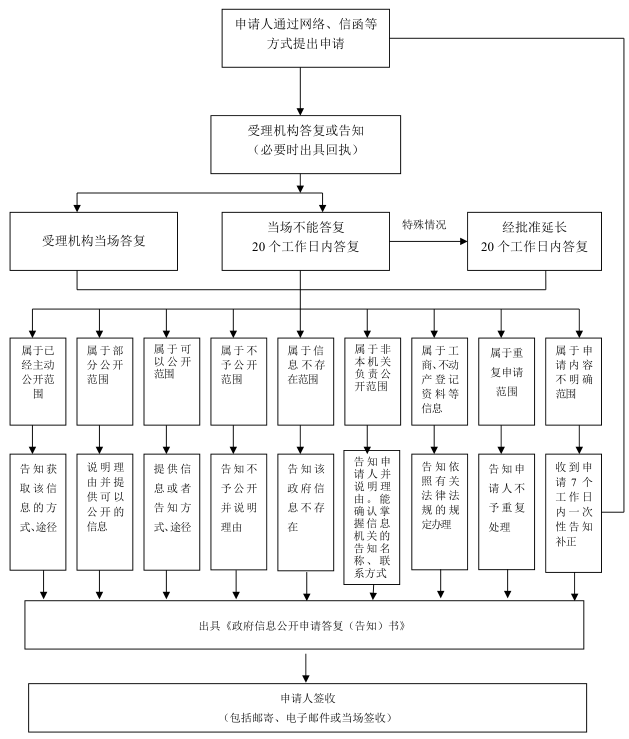 